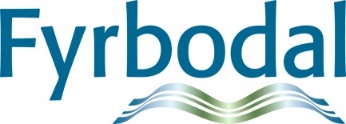 Minnesanteckningar Nätverk BIM 2022-09-30Närvarande: Följande kommuner är representerade på nätverksmötet: Färgelanda, Lysekil, Vänersborg, Åmål, Bengtsfors, Tanum, Sotenäs, Lilla Edet, Uddevalla, Dals-Ed, Trollhättan, Munkedal, Strömstad.Några kommuner var fler i rummet och uppkopplade under nätverksträffen.Minnesanteckningar enligt punkter på dagordningen:Incheckning/presentationsrunda.Minnesanteckningar från förra nätverksmötet. Nätverksledaren gör en kort resumé.Dagens inspiration: Sara De Blanche, enheten för våld i nära relation i Trollhättan. Den PP-presentation som Sara visar skickas ut till deltagare i BIM-nätverket. Erfarenhetsutbyte och frågor kring våld i nära relation tillsammans med Sara de Blanche och deltagare i nätverket.Information från Barnahus Fyrbodal av Maria och Lena.Filippa Ristorp slutar som samordnare på Barnahus Fyrbodal (resurscentrum mot hedersrelaterat våld och förtryck) Sara de Blanche tar över uppdraget som samordnare.Barnahuskonferensen är den 24 - 25/11. Det går att delta fysiskt eller digitalt. Mejla Maria Thelen eller Sara de Blanche för mer information och anmälan.Reviderat BIM- material: Hela materialet har fått en översyn. Målet var att göra materialet mer tydligt. Reflektioner från deltagare på nätverksträffen: Lätt att följa, bra med fler exempel, tydligt och bra, bra uppställt, mkt bra material och lätt att komma tillbaka till våldsperspektivet.Ny hemsida: finns länkar till filialerna i Uddevalla och Åmål. I framtiden kommer aktuellt och uppdaterat BIM-material finnas på hemsida (via egen inloggning).Barnsamtal – tips kring innehåll och struktur: Deltagare i nätverket byter erfarenheter och ger varandra tips. Drakens målarbok, Stopp min kropp, vem kan jag vända mig till, tejping figurer och måla på stort papper, Trappan modellen, användbara bilagor i STARK materialet.Nedan följer länkar med tips på material:Material och verktyg - Maskrosbarn Stopp! Min kropp! - Rädda Barnen (raddabarnen.se) Tejping - SocialstyrelsenORS – Skattning av förändring - SocialstyrelsenMetoder och verktyg | SKRPrata med barn | Om metodstödetLäget i kommunerna kring BIM arbetet:Bengtsfors: har ett pågående BIM ärende och ett ej renodlat BIM. Har uppehåll under sommaren i BIM. Sotenäs: Inget pågående BIM.Tanum: Ett “renodlat” BIM avslutat. Två ärenden som har BIM – inslag. Använder BIM insatsen under sommaren men gör prioriteringar.Munkedal: Har en framarbetad BIM rutin som används. Familjebehandlare är med på första tillfället tillsammans med socialsekreterare, på till exempel skolan och träffar barnet tidigt i processen.Uddevalla: har BIM insatser pågående. Sommaruppehåll med att erbjuda BIM.Vänersborg: har många BIM i perioder. Har haft ca: 10 st sista halvåret. Erbjuder BIM under sommaren.Trollhättan: Har BIM- schema. Inget uppehåll med BIM insatser under sommaren. 18 genomförda BIM. Har märkt en minskning av BIM ärenden senaste tiden. Har i nuläget två BIM som pågår.Dals Ed: inget pågående BIM just nu. Åmål: Har några uppdrag med BIM-inslag. Inget uppehåll under sommaren med BIM-insats.Strömstad: inga pågående BIM just nu. Har ett utbildningsbehov i BIM.Lilla Edet: Inga BIM som pågår. Erbjuder BIM-insats under sommaren.Nästa nätverksträff: 9/12 – 2022 klockan 9.00-12.00. Via teams.Glöm inte att skicka in dina frågor/dilemman innan så kommer de med på dagordningen. Antecknat av nätverksledare Helene Svantesson, Fyrbodals kommunalförbund.